ПЛАН И РАСПОРЕД ПРЕДАВАЊАП1, П2, ...., П15 – Предавање прво, Предавање друго, ..., Предавање петнаесто, Ч – ЧасоваПЛАН И РАСПОРЕД ВЈЕЖБИВ1, В2, ...., В15 – Вјежба прва, Вјежба друга, ..., Вјежба петнаеста, ТВ – Теоријска вјежба, ПВ – Практична вјежба, Ч - ЧасоваПРЕДМЕТНИ НАСТАВНИК:	   Проф. др Драгомир Јовичић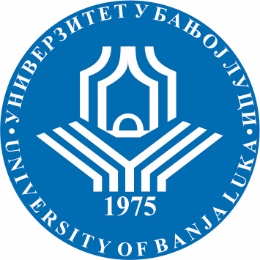 УНИВЕРЗИТЕТ У БАЊОЈ ЛУЦИФАКУЛТЕТ БЕЗБЈЕДНОСНИХ НАУКАБезбједност и криминалистика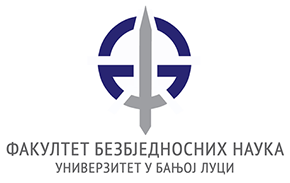 Школска годинаПредметШифра предметаСтудијски програмЦиклус студијаГодина студијаСеместарБрој студенатаБрој група за вјежбе2018/2019.Надзор над радом полицијеОБК10НРПБезбјeдност и криминалистикаПрви IVVII201СедмицаПредавањеТематска јединицаДанДатумВријемеМјесто одржавањаЧНаставникIП1Појам и улога полиције, надзорне институције, дефинисање демократског надзора безбједносних и обавјештајних служби, границе овлашћења полиције.Четвртак11.10.2018.815-1000ФБН2Проф. др Драгомир ЈовичићIIП2Надзор над (државном) безбједносном политиком, конципирање државне безбједносне политике, значај учествовања парламента у конципирању безбједносне политике, државна безбједносна политика и међународни прописи.Четвртак18.10.2018.815-1000ФБН2Проф. др Драгомир ЈовичићIIIП3Основне оперативне компоненте сектора безбједности, параметри за надзор обавјештајне службе у демократским друштвима, потреба за надзором безбједносних и обавјештајних служби, потреба за законском регулативом.Четвртак25.10.2018.815-1000ФБН2Проф. др Драгомир ЈовичићIVП4Контрола полиције (појам и циљеви контроле, врсте средстава контроле, проблем избора стратегије за обезбјеђивање одговорности полиције).Четвртак1.11.2018.815-1000ФБН2Проф. др Драгомир ЈовичићVП5Спољашна формална средства контроле (парламентарна контрола, контрола владе и других органа извршне власти, невладина тјела за контролу полиције, комисије и статутарна тјела за контролу полиције, одбори за Грађански надзор и тјела за рјешавање жалби на рад полиције).Четвртак8.11.2018.815-1000ФБН2Проф. др Драгомир ЈовичићVIП6Спољашња формална средства контроле (судска контрола рада полиције, остала спољашња формална средства контроле рада полиције, спољашња неформална средства контроле рада полиције).Четвртак15.11.2018.815-1000ФБН2Проф. др Драгомир ЈовичићVIIП7I Колоквијум.Четвртак22.11.2018.815-1000ФБН2Проф. др Драгомир ЈовичићVIIIП8Унутрашња средства контроле, унутрашња формална средства контроле, јединица за професионалне стандарде МУП-а Републике Српске, Инспекторат за унутрашњу контролу, унутрашња неформална средства контроле.Четвртак29.11.2018.815-1000ФБН2Проф. др Драгомир ЈовичићIXП9Инспекцијски надзор (појам и основна обиљежја инспекцијског надзора и обављање послова управе, поступак вршења инспекцијског надзора у полицији Републике   Српске, организација и методологија рада приликом вршења инспекцијског надзора)Четвртак6.12.2018.815-1000ФБН2Проф. др Драгомир ЈовичићXП10Инспекцијски надзор (организација и методологија рада приликом вршења инспекцијског надзора, стање кадрова, остваривање процеса руковођења, стање безбједносне проблематике и активности полиције, законитост рада).Четвртак13.12.2018.815-1000ФБН2Проф. др Драгомир ЈовичићXIП11Инспекцијски надзор (стање унутрашњег реда, дисциплине и међусобних односа, реализација програма обуке,  материјално-техничка опремљеност и услови рада, сарадња са другим државним органима и правним лицима, поступак након извршеног инспекцијског надзора).Четвртак20.12.2018.815-1000ФБН2Проф. др Драгомир ЈовичићXIIП12Форум за безбједност грађана (циљеви и задаци, начин рада, конституисање форума, радне групе форума, основни принципи и праксе форума за безбједност грађана, савјет за безбједност саобраћаја).Четвртак27.12.2018.815-1000ФБН2Проф. др Драгомир ЈовичићXIIIП13Полицијски етички кодекс. Четвртак16.1.2019.815-1000ФБН2Проф. др Драгомир ЈовичићXIVП14II Колоквијум.Четвртак23.1.2019.815-1000ФБН2Проф. др Драгомир ЈовичићXVП15 Анализа предиспитних обавеза студената током наставе у семестру – овјера уредног похађања наставе.Четвртак30.1.2019.815-1000ФБН2Проф. др Драгомир ЈовичићСедмицаВјежбаТип вјежбеТематска јединицаДанДатумВријемеМјесто одржавањаЧСарадникIВ1ТВНадзорне институције и демократски надзор над радом безбједносних и обавјештајних служби.Сриједа10.10.2018.915-1100ФБН2Др Гојко ШеткаIIВ2ТВПојам и улога полиције и границе овлашћења полиције.Сриједа17.10.2018.915-1100ФБН2Др Гојко ШеткаIIIВ3ТВДржавна безбједносна политика и надзор над државном безбједносном политиком.Сриједа24.10.2018.915-1100ФБН2Др Гојко ШеткаIVВ4ТВ Оперативне компоненте сектора безбједности и параметри за надзор обавјештајне службе у демократском друштву.Сриједа31.10.2018.915-1100ФБН2Др Гојко ШеткаVВ5ТВЗаконска регулатива и потреба за надзором безбједносних и обавјештајних служби.Сриједа7.11.2018.915-1100ФБН2Др Гојко ШеткаVIВ6ТВКонтрола полиције (појам, циљеви, врсте, средства, проблем избора стратегије).Сриједа14.11.2018.915-1100ФБН2Др Гојко ШеткаVIIВ7ТВСпољашња формална контрола рада полиције.Сриједа21.11.2018.915-1100ФБН2Др Гојко ШеткаVIIIВ8ТВСпољашња неформална контрола рада полиције.Сриједа28.11.2018.915-1100ФБН2Др Гојко ШеткаIXВ9ТВУнутрашња средства контроле рада полиције.Сриједа5.12.2018.915-1100ФБН2Др Гојко ШеткаXВ10ТВДискреционо право одлучивања у полицији.Сриједа12.12.2018.915-1100ФБН2Др Гојко ШеткаXIВ11ТВПојам и основна обиљежја инспекцијског надзора и обављање послова управе, поступак вршења инспекцијског надзора у полицији Републике   Српске.Сриједа19.12.2018.915-1100ФБН2Др Гојко ШеткаXIIВ12ТВМетодологија рада приликом вршења инспекцијског надзора.Сриједа26.12.2018.915-1100ФБН2Др Гојко ШеткаXIIIВ13ТВФорум за безбједност грађана.Сриједа16.1.2019.915-1100ФБН2Др Гојко ШеткаXIVВ14ТВСавјет за безбједност саобраћаја.Сриједа23.1.2019.915-1100ФБН2Др Гојко ШеткаXVВ15ТВПолицијски етички кодекс.Сриједа30.1.2019.915-1100ФБН2Др Гојко Шетка